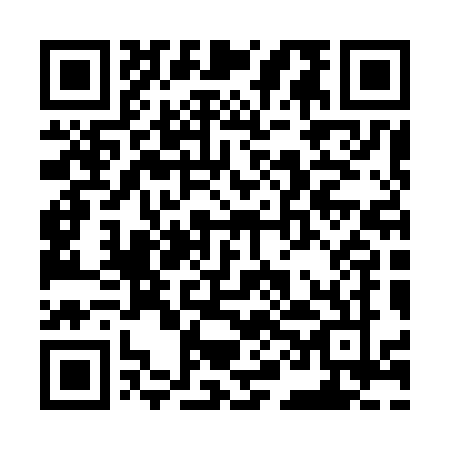 Ramadan times for Ardmillan, UKMon 11 Mar 2024 - Wed 10 Apr 2024High Latitude Method: Angle Based RulePrayer Calculation Method: Islamic Society of North AmericaAsar Calculation Method: HanafiPrayer times provided by https://www.salahtimes.comDateDayFajrSuhurSunriseDhuhrAsrIftarMaghribIsha11Mon5:085:086:4612:334:206:206:207:5812Tue5:065:066:4412:324:226:226:228:0013Wed5:035:036:4212:324:246:246:248:0214Thu5:005:006:3912:324:256:266:268:0415Fri4:584:586:3712:314:276:276:278:0716Sat4:554:556:3412:314:286:296:298:0917Sun4:524:526:3212:314:306:316:318:1118Mon4:504:506:2912:314:316:336:338:1319Tue4:474:476:2712:304:336:356:358:1520Wed4:444:446:2412:304:356:376:378:1721Thu4:414:416:2212:304:366:396:398:2022Fri4:384:386:1912:294:386:416:418:2223Sat4:364:366:1612:294:396:436:438:2424Sun4:334:336:1412:294:416:456:458:2625Mon4:304:306:1112:284:426:476:478:2826Tue4:274:276:0912:284:446:496:498:3127Wed4:244:246:0612:284:456:506:508:3328Thu4:214:216:0412:284:466:526:528:3529Fri4:184:186:0112:274:486:546:548:3830Sat4:154:155:5912:274:496:566:568:4031Sun5:125:126:561:275:517:587:589:421Mon5:095:096:541:265:528:008:009:452Tue5:065:066:511:265:548:028:029:473Wed5:035:036:491:265:558:048:049:504Thu5:005:006:461:265:568:068:069:525Fri4:574:576:441:255:588:088:089:556Sat4:544:546:411:255:598:098:099:577Sun4:514:516:391:256:008:118:1110:008Mon4:484:486:371:246:028:138:1310:029Tue4:454:456:341:246:038:158:1510:0510Wed4:424:426:321:246:048:178:1710:08